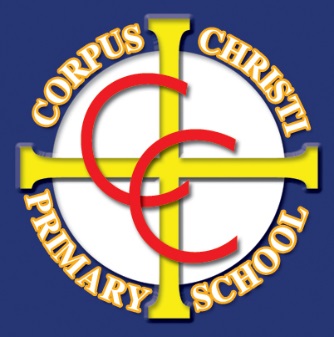 Corpus Christi Catholic Primary SchoolAccessibility PlanCorpus Christi Catholic Primary SchoolAccessibility StrategyThere is a requirement under the Equality Act 2010 for schools to have an accessibility strategy. It states that the strategy should: - (a) increase the extent to which disabled pupils can participate in the schools' curriculums; (b) improve the physical environment of the schools for the purpose of increasing the extent to which disabled pupils are able to take advantage of education and benefits, facilities or services provided or offered by the schools; (c) improve the delivery to disabled pupils of information which is readily accessible to pupils who are not disabled. The definition of disabled can be found in the Equality Act 2010. This Accessibility Plan covers the period from January 2022 to January 20251. We are committed to providing a fully accessible environment which values and includes all pupils, staff, parents and visitors regardless of their education, physical, sensory, social, spiritual, emotional and cultural needs. We are committed to challenging negative attitudes about disability and accessibility and to developing a culture of awareness, tolerance and inclusion. 2. Corpus Christi Catholic Primary School plans, over time, to increase the accessibility of provision for all pupils, staff and visitors to the school. The Accessibility Plan will contain relevant actions to: • Improve access to the physical environment of the school, adding specialist facilities as necessary. This covers improvements to the physical environment of the school and physical aids to access education. • Increase access to the curriculum for pupils with a disability, expanding the curriculum as necessary to ensure that pupils with a disability are as, equally, prepared for life as are the able-bodied pupils; (If a school fails to do this they are in breach of the DDA). This covers teaching and learning and the wider curriculum of the school such as participation in after-school clubs, leisure and cultural activities or school visits. It also covers the provision of specialist aids and equipment, which may assist these pupils in accessing the curriculum.• Improve the delivery of written information to pupils, staff, parents and visitors with disabilities. Examples might include handouts, timetables, textbooks and information about the school and school events. The information should be made available in various preferred formats within a reasonable time frame. 3. Attached is the Action Plan, relating to these key aspects of accessibility. These plans will be reviewed and adjusted on an annual basis. New Plans will be drawn up every three years. 4. We acknowledge that there is a need for ongoing awareness raising and training for staff and governors in the matter of disability discrimination and the need to inform attitudes on this matter. 5. The Action Plan for physical accessibility relates closely to the Health and Safety Checklist of the School, undertaken regularly by the School. It may not be feasible to undertake some of the works during the life of this Accessibility Plan and therefore some items will roll forward into subsequent plans. The audit will need to be revisited prior to the end of each first three-year plan period in order to inform the development of the new Plan for the following period. 6. The School’s complaints procedure covers the Accessibility Plan. 7. The Plan will be monitored through the Site Committee of the Governing Body. 8. The plan will be distributed to Parents via the School Website: (https://www.corpuschristirainford.co.uk/). 9. The Plan will be monitored by Ofsted as part of their inspection regime.Accessibility Plan January 2022 – January 2025Corpus Christi Catholic Primary SchoolImproving Curriculum AccessImproving Curriculum AccessImproving Curriculum AccessImproving Curriculum AccessImproving Curriculum AccessTargetStrategyOutcomeTimeframeAchievementClassrooms are optimally organised to promote the participation and independence of all pupilsReview and implement a preferred layout of furniture and equipment to support the learning process in individual bases.Lessons start on time without the need to make adjustments to accommodate the needs of individual pupilsOngoing and reviewed half termlyFull access to the National CurriculumImproved access for all pupils but particularly less able to improve safe travel around schoolSort existing resources and declutter. Sort shelves and store rooms / Containers to optimise their use. Purchase any furniture to help with this. All areas around school comply with Health and Safety regulations and trip hazards are avoided.OngoingAccess improved for all but particularly for those with mobility issues.All relevant staff trained to deliver curriculum to ASD pupilsLASC and AET teams to deliver training with all relevant staffStaff to be able to be confident to deliver a adapted curriculum offer which can be access by pupils with profound ASD.At least 3 x a year Curriculum accessible to pupils with profound ASD with suitable amendments made: adapted curriculum offerAll relevant staff to deliver curriculum to pupils with S&L difficulties and or EALSpeech and language specialists and EAL specialist to deliver training with all relevant staffStaff to be able to be confident to deliver a adapted curriculum offer which can be access by pupils with EAL and or S&L difficulties.At least 3 x a yearCurriculum accessible to pupils with EAL/S&L with suitable amendments made: adapted curriculum offerImproving Physical AccessImproving Physical AccessImproving Physical AccessImproving Physical AccessImproving Physical AccessTargetStrategyOutcomeTimeframeAchievementTo improve access for any VI pupilsRegular upkeep of areas already highlighted in contrasting paint.Changes to existing landscaping on playground to be risk assessed and modifications made where necessarySafer access for VI on the playground and around the exterior of the siteSummer 2023Playground provides safe environment for the VI.To improve access for pupils who have mobility issues and may need a wheelchairGeneral maintenance of paths around schoolImproved access and increased safety of VI and Wheelchair accessOngoing – use of leaf blower in AutumnImproved access and safety for children and adults when access the playground areas.Ensure classrooms are safe for pupils with VIRisk assessments to be carried out by the VI and Caseworker teams and necessary adjustments madeVI and pupils with mobility issues able to access the classrooms safelyReview annually when pupils move classrooms and new intakesAll pupils will learn in a safe environmentImproving Communication of InformationImproving Communication of InformationImproving Communication of InformationImproving Communication of InformationImproving Communication of InformationTargetStrategyOutcomeTimeframeAchievementAvailability of written material in alternative formatsThe school will make itself aware of the services available through the LA for converting written information into alternative formats where necessaryThe school will be able to provide written information in different formats when required for individual purposesAs and when requiredDelivery of information to pupils and parents with difficulties improvedImprove the flexibility and efficiency of communication to parents (and wider community) and ease of use of mobile/tablet to access both the app and websiteContinue to use school spider as well as the ability for parents to inform school of absence and medical appointments and consentsParents and wider family members have greater awareness of school news/eventsReview annuallyDelivery of information to wider community and possibility for parents unable to access school to message re- consents and/or absencesAll parents able to pay fees online with no need to access school buildingOnline parent payAll parents, regardless of disability or issues with access can pay for the things at school onlineOngoing subscriptionPossibility for parents unable to access school to pay for school trips/dinners etc online.